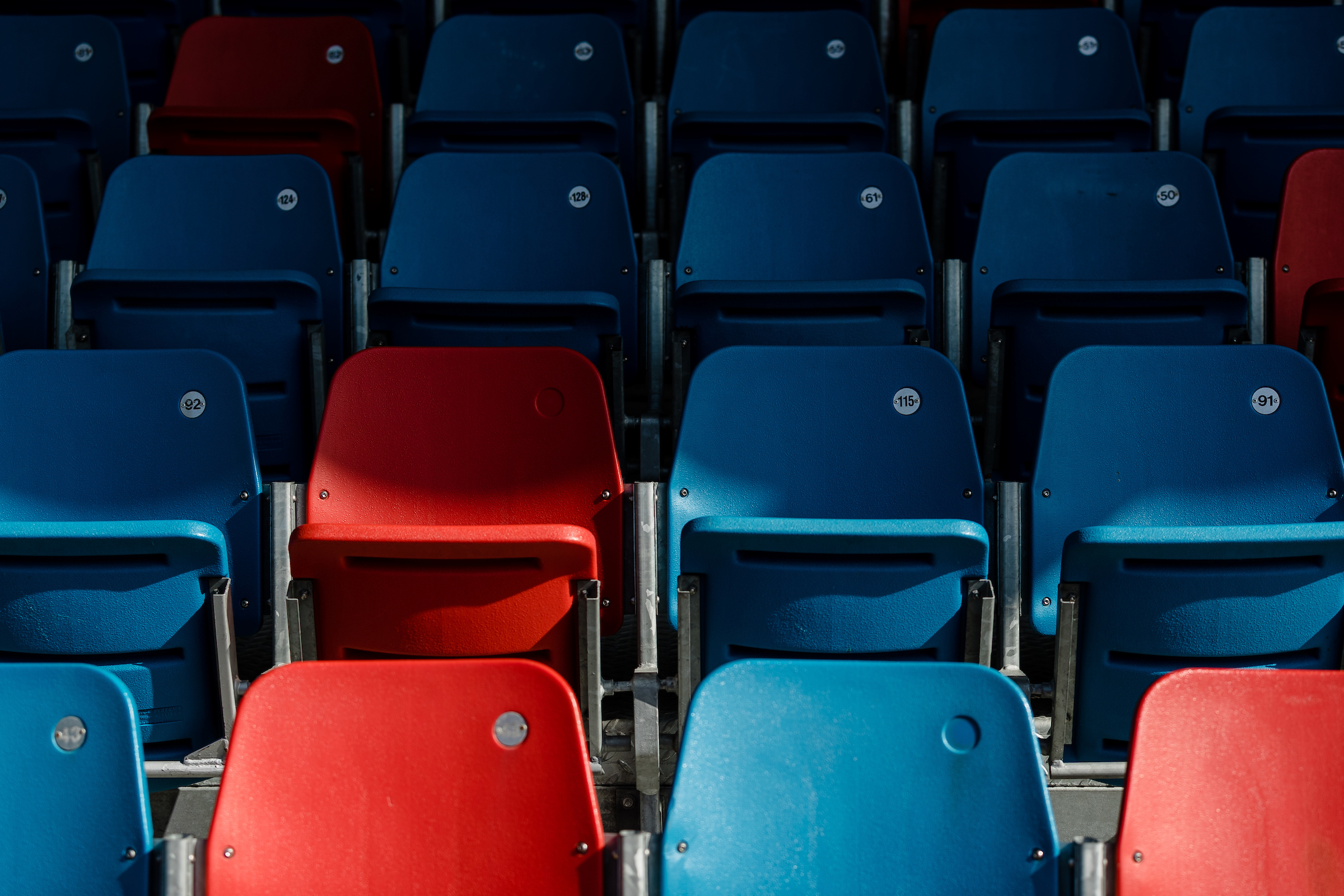 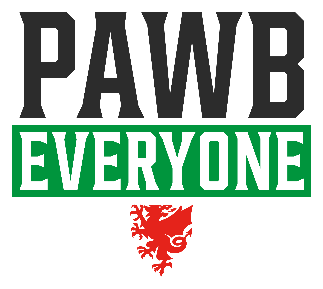 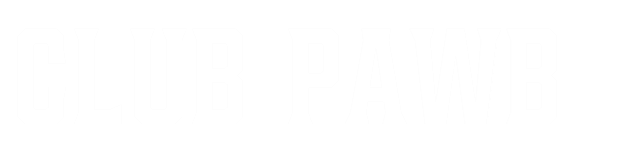 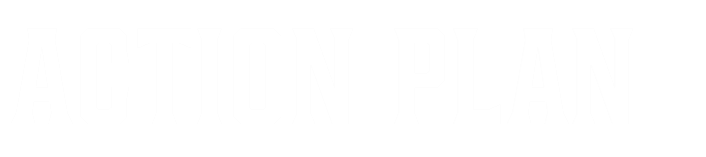 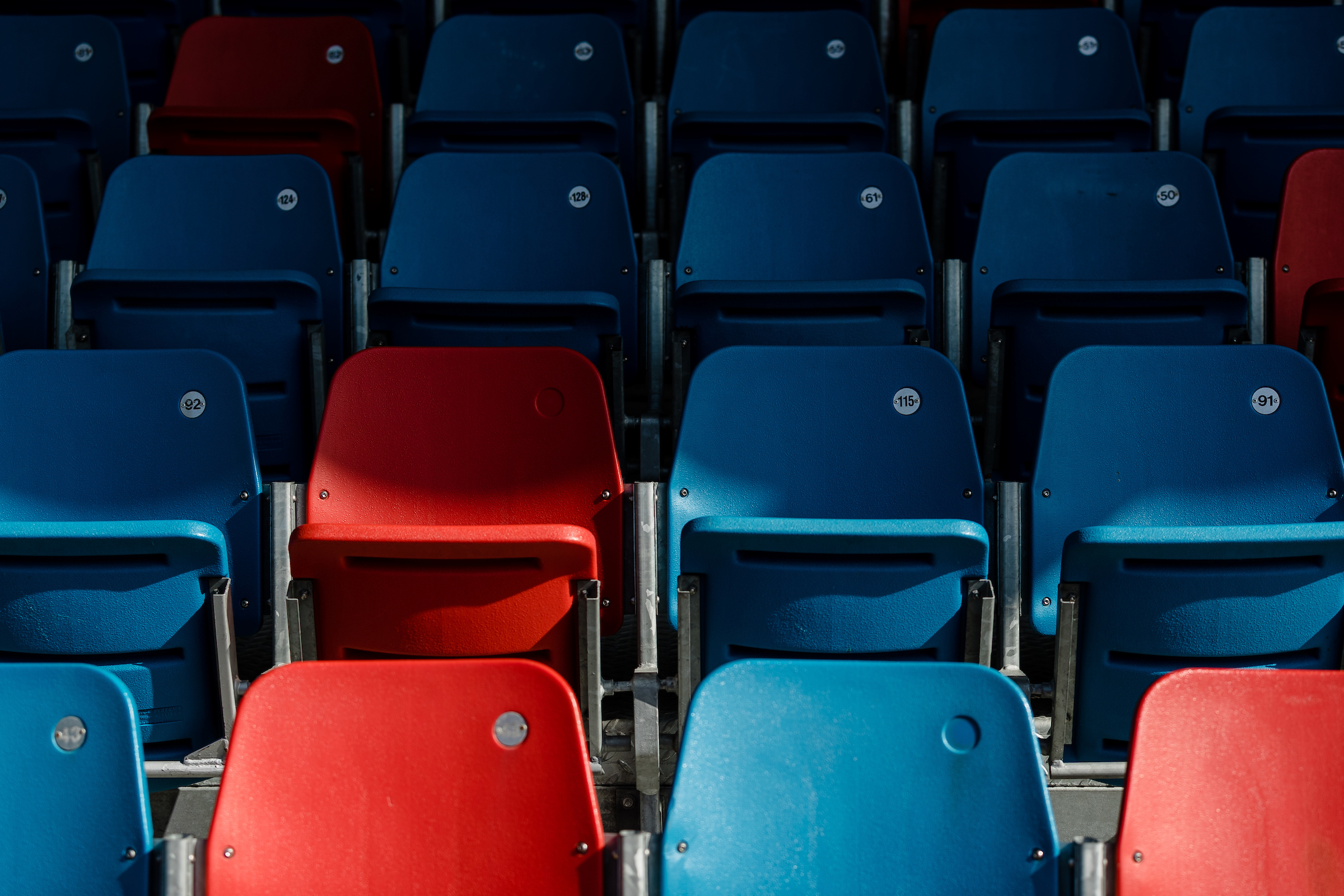 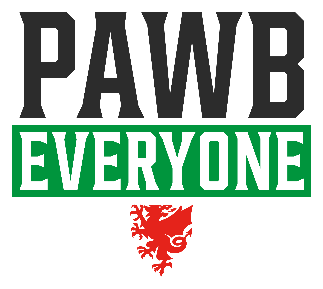 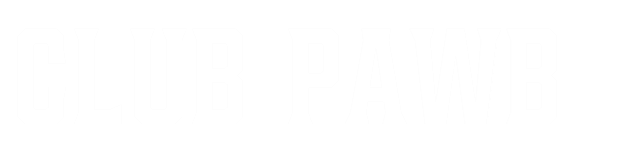 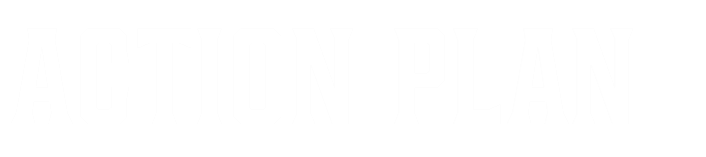 Use the below Action Plan template to record the range of actions you identify for you and your Club when progressing through the steps of the Clwb PAWB Framework. 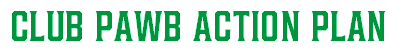 If you require support in completing the Clwb PAWB Action Plan contact PAWB@FAW.CymruACTIONS – WHAT?TIMESCALE - WHEN?SUPPORT - WHO?PROGRESS MADESTATUS (RAG)STATUS (RAG)STATUS (RAG)ACTIONS – WHAT?TIMESCALE - WHEN?SUPPORT - WHO?PROGRESS MADENot startedIn progressCompletedE.g Conduct an Equality & Diversity Audit.End of MarchClub coaches & parentsSent out a communication email with a survey to all parents.